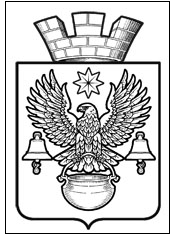 ПОСТАНОВЛЕНИЕАДМИНИСТРАЦИИ КОТЕЛЬНИКОВСКОГО ГОРОДСКОГО ПОСЕЛЕНИЯКОТЕЛЬНИКОВСКОГО МУНИЦИПАЛЬНОГО   РАЙОНАВОЛГОГРАДСКОЙ ОБЛАСТИот    19.07.2018                                                  № 595О проведении публичных слушаний по                                                                                                                                                                                                                    вопросу об отклонению от параметров разрешенного                                                                                        строительства на земельном участке   На основании заявления от 16.07.2018г. вх. №802-ог Петросяна Гайка Грачьевича, протокола от  17.07.2018г. №35 заседания Комиссии по Правилам землепользования и застройки Котельниковского городского поселения, руководствуясь Положением «О порядке организации и проведения публичных слушаний в Котельниковском городском поселении Котельниковского муниципального района Волгоградской области», утвержденными решением Совета народных депутатов Котельниковского городского поселения от 24.02.2011г. №81/373, Правилами землепользования и застройки Котельниковского городского поселения, утвержденными решением Совета народных депутатов Котельниковского городского поселения от 15.11.2009г. №41/232, Федеральным законом от 06.10.2003г. №131-ФЗ «Об общих принципах организации местного самоуправления в Российской Федерации»,  Федеральным законом от 29.12.2004г. №191-ФЗ «О введении в действие Градостроительного Кодекса Российской Федерации», ст. 40 Градостроительного кодекса РФ, Уставом Котельниковского городского поселения, администрация Котельниковского городского поселения ПОСТАНОВЛЯЕТ:Провести 13.08.2018г.  в 14-00 по адресу: Волгоградская область, г. Котельниково,                        ул. Ленина, 9, публичные слушания по вопросу отклонения от  параметров разрешенного строительства на земельном участке площадью 577 кв. м с кадастровым номером 34:13:130019:2799, расположенном по адресу: Волгоградская область, Котельниковский район, г. Котельниково, примерно 30 м на восток от ул. Железнодорожная, 6Настоящее постановление обнародовать и разместить на официальном сайте администрации Котельниковского городского поселения.Контроль за выполнением настоящего постановления оставляю за собой.И.о. главы Котельниковского городского поселения                                                                                          А.Б.Страхов